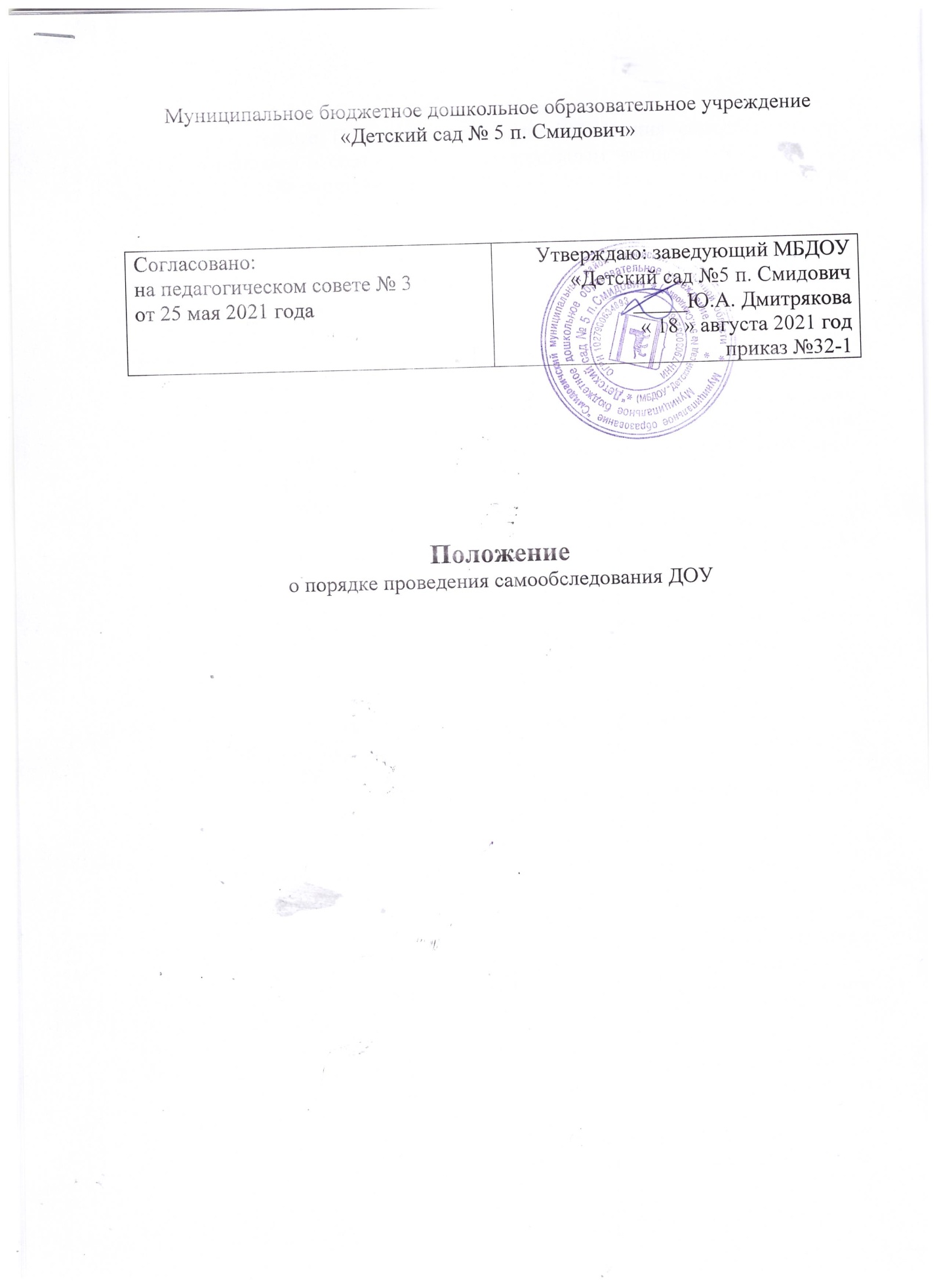 Муниципальное бюджетное дошкольное образовательное учреждение«Детский сад № 5 п. Смидович»Положениео порядке проведения самообследования ДОУ1.Общие положения	1.1.Настоящее Положение о порядке проведения самообследования ДОУ разработано в соответствии с Федеральным законом  -№ 273 ФЗ от 29.12.2012 г «Об образовании в Российской Федерации» с изменениями на  30 декабря 2021года, Порядком проведения самообследования образовательной организацией, утвержденным приказом министерства образования и науки РФ №462   от 14  июня 2013г с изменениями согласно Приказу Минобразования России от 14 декабря 2017 г № 1218, Постановлением Правительства Российской Федерации  от   5 августа  2013г «Об осуществлении мониторинга системы образования» с изменениями на 12  марта  2020 г, Уставом дошкольного образовательного учреждения.	1.2.  Данное Положение о порядке проведения самообследования ДОУ устанавливает порядок подготовки, планирования, организации и проведения самообследования в детском саду, определяет ответственность и прядок обобщения результатов самообследования, проводимого в дошкольном образовательном учреждении   	1.3. В порядке, установленном настоящим Положение о самообследовании ДОУ, сроки, форма проведения самообследования, состав лиц, привлекаемых для его проведения, определяются самостоятельно дошкольным образовательным учреждением 	1.4. Результаты самообследования ДОУ оформляются в виде отчета, включающего аналитическую часть и результаты анализа показателей деятельности дошкольного образовательного учреждения, подлежащего самообследованию.  Отчетным периодом является предшествующий самообследованию календарный год.  2. Цели проведения самообследования	2.1.Обеспечение доступности и открытости информации о деятельности ДОУ  	2.2.Получение обективной информации о состоянии образовательной деятельности в дошкольном образовательном учреждении 	2.3. Подготовка отчета о результате самообследования3. Планирование и подготовка работ по самообследованию. 	3.1.Самообследование - процедура, которая проводится дошкольным образовательным учреждением ежегодно, носит системный характер, направлена на развитие образовательной среды и педагогического процесса  	3.2. Процедура самообследования включает в себя следующие этапы: -планирование и подготовка работ по самообследованию дошкольного образовательного учреждения; -организация и проведение самообследования; -обобщение полученных результатов и на их основе формирование отчета; -рассмотрение отчета отделом дошкольного образования Департамента управления образования;  	3.3.заведущий дошкольным образовательным учреждением по решению педагогического совета издает приказ о порядке, сроках проведения самообследования и составе лиц по проведению самообследования; -далее  рабочая группа  	3.4.Председателем рабочей группы является заведущий дошкольным образовательным учреждением  	3.5.В состав рабочей группы включатся:-представители администрации дошкольного образовательного учреждения,- представители Педагогического совета ДОУ, имеющие  категорию;- представители коллегиальных органов управления дошкольным образовательным учреждением. 	3.6.При подготовке к проведению самообследования председатель рабочей группы проводит организационное подготовительное совещание с членами рабочей группы, на котором рассматривается и утверждается план проведения самообследования. - За каждым членом рабочей группы закрепляются направления работы дошкольного образовательного учреждения, подлежащие изучению. - В процессе самообследования уточняются вопросы, подлежащие изучению и оценке. - В ходе проведения самообследования определяются сроки предварительного и окончательного рассмотрения результатов самообследования, назначаются ответственные лица за координацию работ по самообследованию и за свод и оформление результатов самообследования.   	3.7.В план проведения самообследования ДОУ включается:- проведение оценки образовательной деятельности, структуры управления дошкольным образовательным учреждением, содержания и качества подготовки воспитанников детского сада, организации образовательной деятельности, качества кадрового, учебно-методического, информационного обеспечения, материально-технической базы, функционирования внутренней системы оценки качества образования, медицинского обеспечения, организации питания, реализуемой согласно разработанному и утвержденному Положению об организации питания в ДОУ - анализ показателей деятельности дошкольного образовательного учреждения, подлежащей самообследованию, устанавливаемых федеральным органом исполнительной власти, осуществляющим функции по выработке государственной политики и нормативно-правовому регулированию в сфере образования.  4. Организация и проведение самообследования в ДОУ	4.1. Организация самообследования в дошкольном образовательном учреждении осуществляется в соответствии с планом по его проведению, который принимается решением рабочей группы.  При проведении оценки образовательной деятельности - дается развернутая характеристика и оценка включенных в план самообследования направлений и вопросов, - дается общая характеристика дошкольного образовательного учреждения, полное наименование ДОУ и адрес, год ввода в эксплуатацию, режим работы, наполняемость по проекту и фактически, комплектование групп воспитанников,- представляется информация о наличии правоустанавливающих документов, лицензия на право ведения образовательной деятельности, свидетельство о внесении записи в ЕГРЮЛ, Устав дошкольного образовательного учреждения, свидетельство о государственной регистрации права безвозмездного пользования на земельный участок, наличие санитарно-эпидемиологического заключения на образовательную деятельность и др.Представляется информация о документации ДОУ - номенклатура дел дошкольного образовательного учреждения - основные федеральные, региональные и муниципальные нормативно-правовые акты, регламентирующие работу дошкольного образовательного учреждения - личные дела воспитанников детского сада, книги движения - программа развития дошкольного образовательного учреждения - образовательные программы и их соответствие ООП ДОУ - учебный план дошкольного образовательного учреждения, разработанный согласно принятому Положению об индивидуальном учебном плане в ДОУ - годовой план работы дошкольного образовательного учреждения - рабочие программы педагогических работников детского сада, их соответствие основной образовательной программе и ООП ДОУ, соответствующие требованиям Положения о рабочей программе педагога ДОУ - журналы учёта занятий по дополнительному образованию, планы работы кружков, секций и студий - расписание занятий и режим дня - ежегодный публичный доклад заведующего детским садом - акты готовности дошкольного образовательного учреждения к новому учебному году, акты разрешения на использование помещений и оборудования, протоколы проверки вентиляционных систем, пожарной сигнализации, устройств заземления - документы, регламентирующие предоставление платных образовательных услуг - договоры дошкольного образовательного учреждения с родителями законными представителями воспитанников, представляется информация о документации ДОУ, касающейся трудовых отношений - личные дела сотрудников, трудовые и медицинские книжки, книги движения трудовых и медицинских книжек - приказы по кадрам, книга регистрации приказов по кадрам - трудовые договоры, контракты с сотрудниками и дополнительные соглашения к трудовым договорам - должностные инструкции работников детского сада, соответствие Профстандартам - Правила внутреннего трудового распорядка работников дошкольного образовательного учреждения - режим работы детского сада - штатное расписание - журнал трехступенчатого контроля за состоянием охраны труда - журналы проведения вводного, первичного на рабочем месте и целевого инструктажей - журналы регистрации несчастных случаев с обучающимися и сотрудниками дошкольного образовательного учреждения - коллективный договор.  При проведении оценки системы управления ДОУ - дается характеристика сложившейся в дошкольном образовательном учреждении системы управления, включая структурные подразделения коллегиальные органы управления, совещания, методические объединения, педагогические советы, приказы, анализ выполнения образовательной программы, рабочих программ педагогических работников, - дается оценка результативности и эффективности действующей в дошкольном образовательном учреждении системы управления на повышение качества предоставляемых образовательных услуг, эффективность системы контроля со стороны администрации, технологии управления, внедрение и использование  в управлении, - даётся оценка обеспечения координации деятельности педагогической, медицинской и психологической работы в дошкольном образовательном учреждении, проводящейся согласно Положению о социально-психологической службе ДОУ, - дается оценка социальной работы дошкольного образовательного учреждения работа педагога-психолога, социального педагога, дается оценка взаимодействия семьи и детского сада, планы и протоколы заседаний Родительского комитета ДОУ, родительских собраний, - дается оценка организации работы по предоставлению льгот, локальные акты, приказы, соблюдение законодательных норм и др.  	4.4.При проведении оценки содержания и качества подготовки обучающихся анализируется и оценивается - состояние воспитательной работы - социальный паспорт ДОУ, - система и формы воспитательной работы, - воспитательные и культурно-массовые мероприятия,-  наличие зеленых уголков для реализации проектной и исследовательской деятельности детей; При проведении оценки содержания и качества организации дополнительного образования реализация анализируется и оценивается - состояние программы дополнительного образования, - материально-техническое и методическое обеспечение, - вовлеченность детей в кружки, студии и секции, реализуемого в соответствии с Положением о дополнительном образовании в ДОУ; - проводится анализ работы по изучению мнения участников образовательных отношений о деятельности дошкольного образовательного учреждения; - проводится анализ и дается оценка качеству подготовки обучающихся детского сада, результаты мониторинга промежуточной и итоговой оценки уровня развития воспитанников, соответствие содержания и качества подготовки детей Федеральному государственному стандарту дошкольного образования.  	4.5.При проведении оценки организации образовательной деятельности анализируется и оценивается - учебный план, его структура, - характеристика и выполнение анализ нагрузки воспитанников, - анализ форм работы с обучающимися, имеющими особые образовательные потребности сведения о наполняемости групп организация обучения по программам специального коррекционного обучения иные показатели.	  4.6.При проведении оценки качества кадрового обеспечения анализируется и оценивается-  профессиональный уровень кадров дошкольного образовательного учреждения, - количество педагогических работников, обучающихся в вузах, имеющих высшее и среднее специальное образование, - количество педагогов с высшей, первой квалификационной категорией и без категории, - количество педагогов, имеющих звания, - укомплектованность дошкольного образовательного учреждения кадрами.	- Система работы по аттестации педагогических кадров, осуществляемая согласно принятому Положению об аттестации педагогических работников ДОУ, по повышению квалификации и переподготовке педагогических работников, согласно утвержденному Положению о повышении квалификации работников ДОУ и ее результативность, - возрастной состав педагогических работников.  	4.7.При проведении оценки качества учебно-методического обеспечения анализируется и оценивается - система и формы организации методической работы дошкольного образовательного учреждения, - содержание экспериментальной и инновационной деятельности, использование и совершенствование образовательных технологий, в т.ч. дистанционных, - результаты работы по обобщению и распространению передового педагогического опыта.  	4.8.При проведении оценки качества библиотечно-информационного обеспечения анализируется и оценивается - обеспеченность ДОУ учебно-методической и художественной литературой, - общее количество единиц хранения фонда библиотеки, - обновление фонда, - наличие канала доступа в сеть интернет, сайт, электронная почта оформление информационных стендов.  	4.9.При проведении оценки качества материально-технической базы, анализируется и оценивается:-  состояние и использование материально-технической базы и соответствие ее требованиям СанПиН, сведения о наличии зданий и помещений для организации образовательной деятельности, музыкального и спортивного залов, спортивной площадки, бассейна, групповых комнат и площадок для прогулок, навесов, игрового и спортивного оборудования - соблюдение в детском саду мер пожарной и антитеррористической безопасности, наличие автоматической пожарной сигнализации, первичных средств пожаротушения, тревожной кнопки, камер видеонаблюдения, договоров на обслуживание с соответствующими организациями и др., состояние территории детского сада, состояние ограждения и освещение участка, наличие и состояние необходимых знаков дорожного движения и др.  	4.10.При оценке качества медицинского обеспечения ДОУ, системы охраны здоровья воспитанников, анализируется и оценивается-  медицинское обслуживание, условия для оздоровительной работы наличие медицинского кабинета и соответствие его действующим санитарным правилам, - наличие медицинских работников, - регулярность прохождения сотрудниками дошкольного образовательного учреждения медицинских осмотров, - анализ заболеваемости воспитанников, - сведения о случаях травматизма и пищевых отравлений среди воспитанников, - сбалансированность расписания занятий с точки зрения соблюдения санитарных норм, - соблюдение санитарно-гигиенического режима в помещениях детского сада, - анализ оздоровительной работы с детьми.  	4.11.При оценке качества организации питания анализируется и оценивается - работа администрации детского сада по контролю за качеством приготовления пищи, - договоры с поставщиками продуктов, - качество питания и соблюдение питьевого режима, - наличие необходимой документации по организации питания.  	4.12.При проведении оценки функционирования внутренней системы оценки качества образования анализируется и оценивается - наличие документов, регламентирующих наличие лица, ответственного за организацию функционирования внутренней системы оценки качества образования, - план работы ДОУ по обеспечению функционирования внутренней системы оценки качества образования и его выполнение,-  информированность участников образовательных отношений о функционировании внутренней системы оценки качества образования в дошкольном образовательном учреждении. 	5. Обобщение полученных результатов и формирование отчета  	5.1. информация, полученная в результате сбора сведений в соответствии с утверждённым планом самообследования, членами рабочей группы передаётся лицу, ответственному за свод и оформление результатов самообследования дошкольного образовательного учреждения, не позднее, чем за три дня до предварительного рассмотрения рабочей группой результатов самообследования.  	5.2.Лицо, ответственное за свод и оформление результатов самообследования дошкольного образовательного учреждения, обобщает полученные данные и оформляет их в виде отчёта.  	5.3.Отчет включает аналитическую часть и результаты анализа показателей деятельности дошкольного образовательного учреждения. 	5.4. На предварительном рассмотрении отчета рабочей группой уточнятся отдельные вопросы, высказываются мнения о необходимости сбора дополнительной информации, обсуждаются выводы и предложения по итогам проведенного в ДОУ самообследования.  	5.5.После окончательного рассмотрения результатов самообследования итоговая форма отчета направляется на рассмотрение органа управления дошкольным образовательным учреждением, к компетенции которого относится изучение данного вопроса.  Отчет утверждается приказом заведующего дошкольным образовательным учреждением и заверяется печатью.  	5.6.Размещение отчета на официальном сайте дошкольного образовательного учреждения в сети интернет и направление его учредителю осуществляется не позднее  апреля текущего года.6. Ответственность 	 6.1. Члены рабочей группы несут ответственность за выполнение данного Положения о проведении самообследования ДОУ и соблюдения порядка установленных сроков его проведения в соответствии требованиями законодательства Российской Федерации.  		6.2. Ответственным лицом за организацию работы по проведению самообследования является заведующий дошкольным образовательным учреждением или уполномоченное им лицо.7. Заключительные положения	7.1.Настоящее Положение о самообследовании является локальным нормативным актом ДОУ, принимается на Педагогическом совете с учетом предложений, утверждается либо вводится в действие приказом заведующего дошкольным образовательным учреждением.  	7.2. Все изменения и дополнения, вносимые в настоящее Положение, оформляются в письменной форме в соответствии действующим законодательством Российской Федерации.  	7.3.Положение принимается на неопределенный срок. Изменения и дополнения к Положению принимаются в порядке, предусмотренном пунктом настоящего Положения.  	7.4.После принятия Положения или изменений и дополнений отдельных пунктов и разделов в новой редакции предыдущая редакция автоматически утрачивает силу.   Согласовано: на педагогическом совете № 3от 25 мая 2021 годаУтверждаю: заведующий МБДОУ«Детский сад №5 п. Смидович_____Ю.А. Дмитрякова« 18 » августа 2021 годприказ №32-1